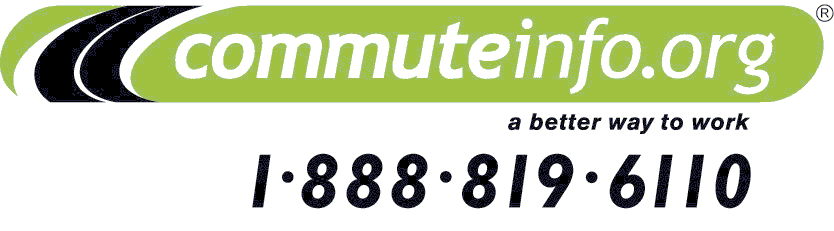 SAMPLE ARTICLES FOR INTERNAL NEWSLETTERS, INTRANET, MEMOS, ETC.These sample articles are resources for you to use to spread the word to your employees about commuting options and the services of CommuteInfo.  Please add your specific company information and feel free to use.  If you want to edit information about CommuteInfo’s services, we just ask that you let us help review before it is shared.  We would be happy to assist you with this process, just let us know.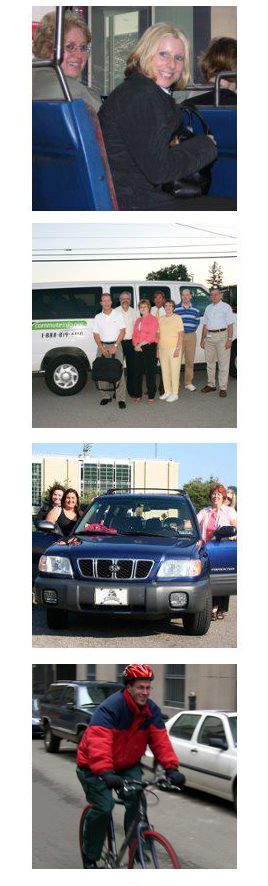 SAMPLE ONE - Introducing CommuteInfoCommuteInfo is the regional ridesharing organization for Southwestern PA, serving Allegheny, Armstrong, Beaver, Butler, Fayette, Greene, Indiana, Lawrence, Washington, and Westmoreland counties. Operating a customer-focused full service commuting options resource center, running the region's vanpool and carpool programs, and facilitating the forum for coordinating regional ridesharing efforts--SPC's CommuteInfo program is the regional one stop shop for ridesharing services.CommuteInfo supports multiple modes of commuting. We work with individuals, employers, social services, and others to help those in the ten-county region understand the full spectrum of commuting options.  We can help you with transit, vanpool, carpool, biking, walking, and telework.If you are interested in ridesharing options, like vanpooling and carpooling, we'd be happy to register you in our program. Registration is free and takes only a few minutes over the phone or online. We simply need to know some simple things about you (your home and work address, your shift time) and we can match you with other commuters in the area who are looking to share the ride!CommuteInfo also offers ongoing support to those in vanpools and carpools as well as for those who need additional resources and matching reports due to a change in circumstances (like a move or a new job!). Getting started is easy! Call 1-888-819-6110 or visit us at CommuteInfo.org!SAMPLE TWO - "No One Has the Same Commute as Me"Often the prospect of ridesharing--using vanpool or carpool to travel to work or to school--can feel like a daunting task. Maybe you'd like to idea of saving money on your commute, but the idea of organizing people to ride with you seems like too much work! Or, as we often hear at CommuteInfo, the regional ridesharing organization for Southwestern PA, "No one has the same commute as me." And often, that is just not the case!CommuteInfo helps commuters in the 10 counties of Southwestern PA discover the commuting options available to them. Our goal is for all commuters in the region to choose ridesharing or alternative transportation at least twice a week. CommuteInfo helps to promote transit, biking, and walking to work, and we also directly help to organize vanpools and carpools. In order to do this, we provide matching services to find those that have the same commute as you!Finding your match is easy. Simply register with CommuteInfo at CommuteInfo.org or by calling 1-888-819-6110. We'll need to know where you live, where you work or go to school, and the times you travel. We will then enter your information into our database and find out who is making a similar commute. If we find a match, you’ll receive a Commute Options Report with the names and contact information for an easy introduction to ridesharing! CommuteInfo staff are here to support you and make your transition as simple as can be! Call 1-888-819-6110 now or visit CommuteInfo.org.SAMPLE THREE - Be Green While Saving Green!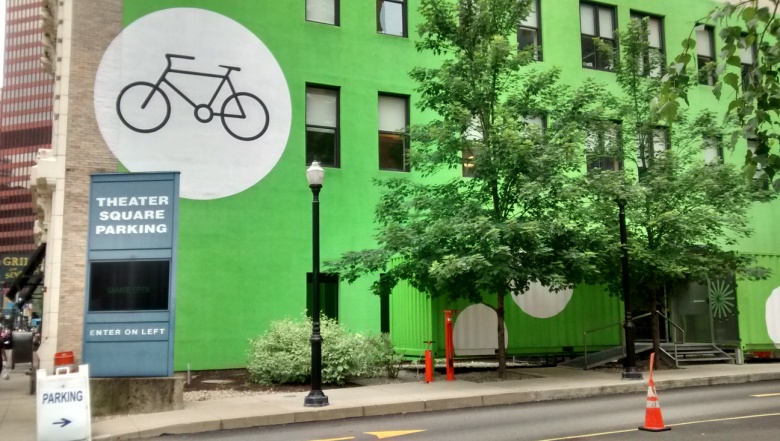 If you're looking for a great way to be more sustainable and save money while doing it, consider ridesharing or alternative transportation options for your daily commute! Making use of transit, vanpool, carpool, biking, walking, or are all great ways to reduce the amount of gas you use daily, and reduce the amount of emissions released from single-occupancy vehicles!Often, when we try to be more green in the workplace, we only think about what we do inside the workplace. Greening your commute gives your green workplace makeover the finishing touches:  giving some extra thought to how getting to and from work or school can impact our region's air quality too with fewer cars on the roads!  CommuteInfo, the regional ridesharing organization for the ten counties of Southwestern Pennsylvania, can help you discover what sustainable commute options are available for your commute to work or school. We're always happy to work with individuals, groups, or Green Teams. Give us a call at 1-888-819-6110 or visit CommuteInfo.org to get started today!SAMPLE FOUR - The "True Cost" of Commuting, and How to Save!When we think about the cost of owning and driving a vehicle, we often don't consider what the "true costs" are. AAA is a great resource for learning the average breakdown of the cost of driving per mile.  In 2016, the average cost per mile is 57 cents. Included in the cost breakdown are the following:  Fuel, maintenance, tires, insurance, license, registration, taxes, depreciation, and finance costs. While that might not seem a lot, it sure can add up! 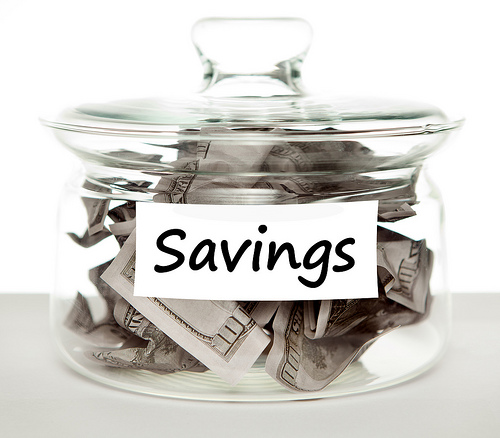 One easy way to reduce the amount we spend on driving is to consider how much we might save if we use a different mode of transportation for commuting. If you don't work that far from home, you might be able to walk or ride your bike a few days a week. Not only would you save money on transportation, but you'd be fitting in some extra exercise time into your day as well! For those who are unable to bike or walk, public transportation might be an option. The benefits of transit include being able to leave your personal vehicle at home or available for other use, as well as not having to worry about driving through traffic yourself or fighting (and paying for) a parking spot.If these options aren't viable for your commute, there's another great way to save while driving. You can choose vanpooling or carpooling. While the essential idea is the same, reducing the cost of your commute by splitting the cost with others, there are some key differences. With carpooling, you'd still be using your or another person's personal vehicle. A vanpool is a much larger vehicle that can accommodate 6-15 people making the same trip every day. The more people you share your ride with, the less it will cost! If you're interested in learning more about your commuting options, please contact CommuteInfo today. CommuteInfo is the regional ridesharing organization for Southwestern PA. They can help match you with other commuters in your area for pooling, or can help identify transit, biking, and walking options. Go to CommuteInfo.org or call 1-888-819-6110 today!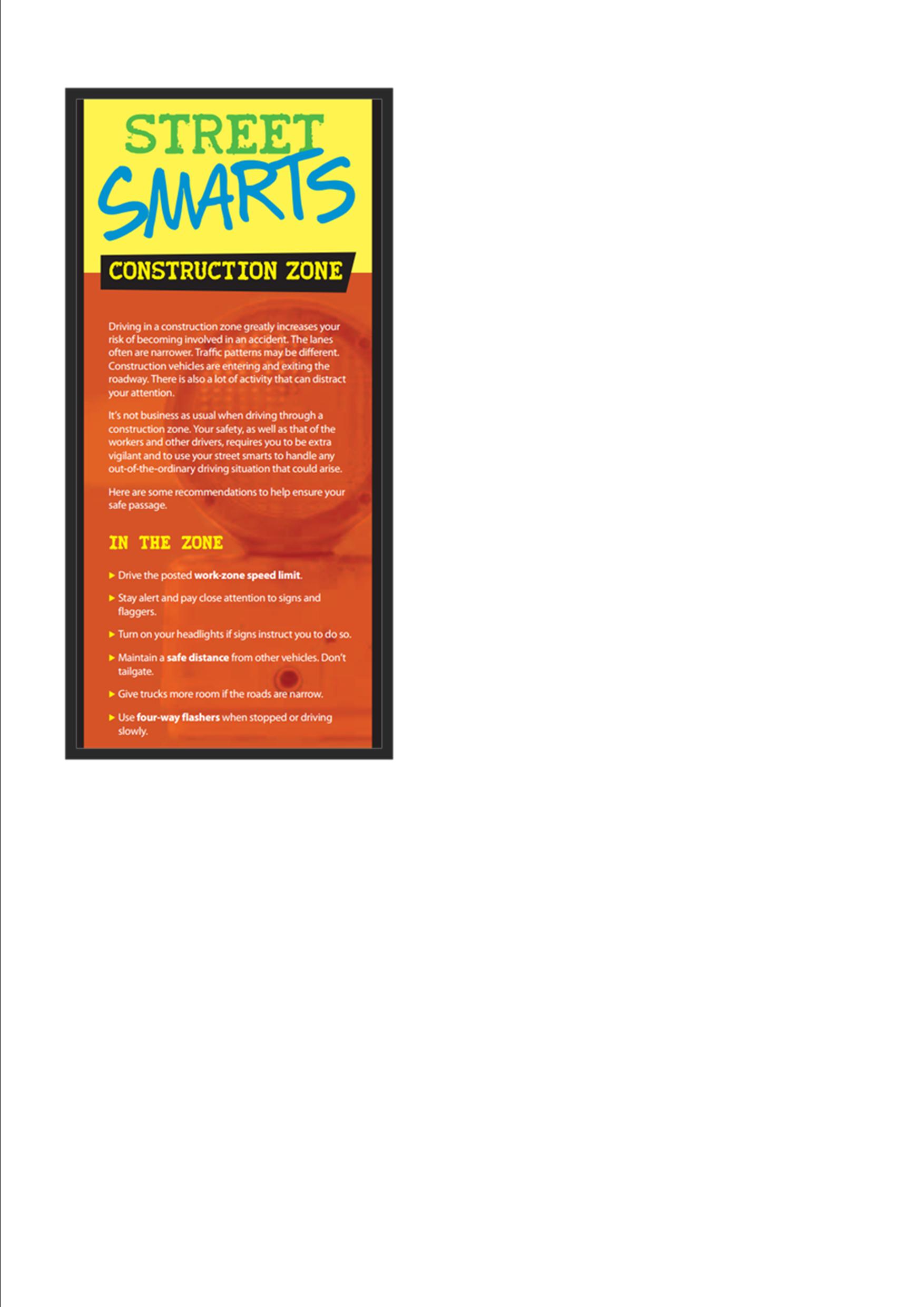 SAMPLE FIVE - Staying Safe on the Road, However You CommuteWith 1,210,158 commuters in the ten counties of Southwestern PA, we want to ensure that every commute is a safe commute. As the regional ridesharing organization, CommuteInfo works hard to help commuters learn about all the commuting options available to them. By organizing ridesharing arrangements like vanpools and carpools, and by encouraging transit, biking, and walking to work or school, we are helping reduce the number of single occupancy vehicles on the road. Reduced congestion can lead to fewer accidents. And being more aware of different modes of transportation can help us be more mindful drivers.Check out the Street Smarts information on Driving, Biking, Walking, Construction Zones, and Respecting Shared Roadways. CommuteInfo also helps to promote PennDOT's Just Drive PA campaign which covers a multitude of topics including Aggressive Driving, Bicycle/Pedestrian Safety, Distracted Driving, Seasonal Driving, Seat Belts, and Work Zone. CommuteInfo also provides safety training reimbursement for the drivers of our registered vanpools and carpools to ensure that safety is a skill that is practiced! We know that accidents happen when we're least expecting it, often when we're tired or stressed, like when driving to or from work. Do your part to keep our roadways safe. Learn more about safety and ridesharing at CommuteInfo.org.SAMPLE SIX - Working (and Driving) Together to Reduce CongestionOne of the most stressful aspects of our daily commute can be the congestion we face once we get on the road.  And congestion isn't just frustrating, all that stop-and-go traffic is bad news for your miles per gas gallon ratio, and the more damage we do to our roads, the more roadwork we need!  There is one step that commuters can take to help aid in lessening congestion--ridesharing! Ridesharing is the act of two or more people sharing their rides twice a week or more! If other options like transit, biking, or walking aren't feasible, try vanpooling or carpooling! Not only can it make your commute less stressful and the roads less congested, you'll save money on your daily commute! Contact CommuteInfo to learn more at 1-888-819-6110 or CommuteInfo.org.